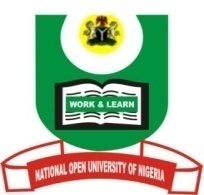 NATIONAL OPEN UNIVERSITY OF NIGERIAUniversity Village, Nnamdi Azikiwe Expressway, Pl0t 91, Cadastral Zone Jabi AbujaFACULTY OF ARTSJuly, 2017 ExaminationEND OF SEMESTER EXAMINATION 2017_1Programme:            B. A. Islamic StudiesName of Subject: 	Islamic StudiesCourse/Title:	ISL 355:  Introduction to Tasawwuf                2.0 Units	Time Allowed: 2 hrsInstruction to Candidates: Answer only THREE questions in allGive the definition of Șufism and discuss the various views about the derivation of the word. 23 Marks.Give an historical background of asceticism in Islam and explain how its practice was promoted by the emergence of different Islamic sects.                              (24 Marks)Discuss the role played by some of the Şaħābah (Companions) of the Prophet in the practice of Șufism.                                         23 marksDiscuss briefly the reasons for conflict between the doctors of the law and the Șufis in the 3rd / 9th century.                                                23 marks.Trace the stages of transition from asceticism to mysticism.  23 Marks.